План  мероприятий  по  патриотическому  воспитаниюобучающихся  МБОУ  СОШ  № 5 на  2017 – 2018 учебный  год на основе казачьего военно-патриотического клуба «Возрождение» Исп. Зам. директора по ВР                                            Л.М.ОвчаренкоУТВЕРЖДАЮИ.о.директора МБОУ СОШ № 5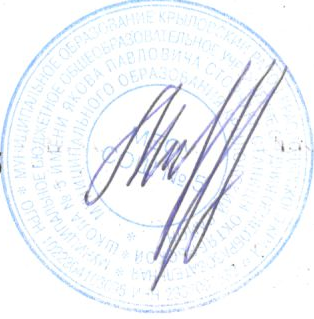 И.В.Марченко                     		01.09.2017 год№  п/пПеречень мероприятийСроки исполненияИсполнителиОрганизация и проведение совещаний   по организации патриотической работы в школе.ЕжеквартальноЗДВР,  Кл.руководителиОрганизация и проведение занятий с обучающимися казачьих классов по военно-прикладным видам спортаПонедельник, четверг 14.00-16.00 ч.Шаболтас В.В. Кононов В.В. Сычев Д.М.Организация и проведение мероприятий ко Дню образования Краснодарского края (по отдельному плану работы школы).СентябрьЗДВР,  Кл.руководителиАктивисты ШУСВоенно-полевые сборы казаков Ейского отдела ККВ.Сентябрь Районное казачье общество, преподаватель-организатор ОБЖ, юноши старшеклассники.Участие в торжественных мероприятиях, посвященных Дню образования Крыловского района.СентябрьЗДВР,  Кл.руководителиАктивисты ШУСУчастие в торжественном параде Ейского отдела Кубанского казачьего войска, посвященном Дню образования Кубанского казачества.ОктябрьПреподаватель-организатор ОБЖ,обучающиеся классов казачьей направленностиУчастие в ежегодном краевом конкурсе «Лучший казачий класс среди образовательных учреждений»ОктябрьЗДВР, кл. руководители классов казачьей направленностиУчастие в ежегодном конкурсе по военно-патриотическому воспитанию на приз имени маршала  Г.К.Жукова ОктябрьЗДВР,  преподаватель-организатор ОБЖ, библиотекарьУчастие в торжественных мероприятиях, посвященных Дню народного Единства.4 ноябряАдминистрация  МБОУ  СОШ  №  5, активисты ШУСТоржественное  вступление в  классы  казачьей  направленности НоябрьАдминистрация МБОУ  СОШ  №  5, активисты ШУСУчастие в торжественных мероприятиях, посвященных Дню героя.ДекабрьЗДВР,  Кл.руководителиАктивисты ШУСУчастие в краевом конкурсе «Защитники Отечества».ДекабрьЗДВР,  юноши старшеклассники, Управление молодёжной политикиМесячник  патриотической  работы  (по отдельному плану работы школы)23.01 - 23.02Педагогический и ученический коллективы МБОУСОШ № 5Молодежная патриотическая акция «Согреем сердца ветеранов» (Оказание социально-бытовой помощи ветеранам ВОВ, семьям погибших при исполнении воинского долга.)Ноябрь, февраль, майКл.руководители, обучающиесяОперация «Поиск». Организация и проведение Вечеров встреч выпускников.ЯнварьАдминистрация,  Кл.руководителиСмотр – конкурс  физической  подготовки  допризывной  молодёжиЯнварь,  февральПреподаватель-организатор  ОБЖ, юноши старшеклассникиЧествование и торжественные приемы ветеранов ВОВ, Афганской и Чеченской войн в МБОУ.Январь, февральКл.руководители, Сельские дома культурыСовет ветерановРайонный фестивальтеатрализованной военной  песни «Неугасимый огонь памяти».ФевральУправление образования,РДК,Сельские дома культуры,Комитет по делам молодежиПоселенческий конкурс «Армейский калейдоскоп», посвященный Дню Защитника Отечества.Февраль ЗДВР, преподаватель -организатор ОБЖ, юноши старшеклассникиАкции: «Рассвет», посвященная освобождению района от немецко-фашистских захватчиков;  «Открытка ветерану», посвященная Дню Победы.Февраль, МайКл.руководители, обучающиесяСмотр – конкурс молодых казаков Ейского отдела ККВ2 кварталПреподаватель -организатор ОБЖ, юноши старшеклассникиСпартакиада допризывной молодежи.2 кварталПреподаватель  ОБЖ, юноши старшеклассникиУчастие в торжественном параде Кубанского казачьего войска, посвященном годовщине реабилитации Кубанского казачестваАпрель Преподаватель -организатор ОБЖ, обучающиеся классов казачьей направленностиКонкурс молодых казачек Ейского отдела ККВАпрельЗДВР,  преподаватель-организатор ОБЖ, девушки классов казачьей направленностиОрганизация и проведение торжественных мероприятий , посвященных 73-летию Победы в Великой Отечественной войне.Апрель - майЗДВР,  преподаватель-организатор ОБЖ, обучающиеся школыОрганизация и проведение военно-полевых сборов.2 кварталПреподаватель  ОБЖ, юноши старшеклассникиАкция  «Мемориал.  Память сердец», посвященная Дню памяти и скорби.22 июняЗДВР,  преподаватель – организатор ОБЖ, кл.  руководители, вожатая, учащиесяОрганизация  и  участие  в  праздновании Дня  станицы  Октябрьской.ИюньАдминистрация  МБОУ СОШ № 5, УО, Управление культуры МО Крыловский  район Участие в торжественных мероприятиях, посвященных годовщине кавалерийской атаки казаков 4 Гвардейского Кубанского кавалерийского казачьего корпуса (в ст. Кущевской) Август Районное казачье общество, администрация школы, руководители классов казачьей направленности, обучающиеся классов казачьей направленностиВстречи с руководителями районногои станичного казачьих обществ, ветеранами ВОВПо отдельному графикуЗДВР,  преподаватель – организатор ОБЖ, активисты ШУС